Royaume du Maroc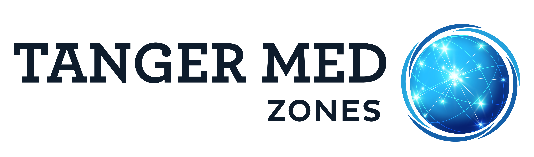 Avis de report d’Appel d’offres Ouvert n°   TMZ_AO_05_21TRAVAUX D’EQUIPMENT VRD DE LA 4éme TRANCHE DE LA ZONE INDUSTRIELLE TETOUAN PARK DEUXIÈME PROGRAMME DE COOPÉRATION COMPACT II CONCLU ENTRE LE GOUVERNEMENT DU MAROC ET LE GOUVERNEMENT DES ÉTATS UNIS D’AMÉRIQUE A TRAVERS MILLENNIUM CHALLENGE CORPORATION (MCC)- FONDS DES ZONES INDUSTRIELLES DURABLES « FONZID » -La société Tanger Med Zones (TMZ) informe les sociétés intéressées par l’appel d’offres n° TMZ_AO_05_21 relatif aux travaux susvisés, que la date limite de remise des offres dudit appel d’offres est prorogée au mercredi 26 mai 2021 à midi.